ΤΙΤΛΟΣ ΕΡΓΑΣΤΗΡΙΑΚΗΣ ΑΣΚΗΣΗΣ:  Υπολογισμός του συντελεστή απόδοσης Κ λαμπτήρα πυρακτώσεωςΧΡΗΣΙΜΕΣ ΣΧΕΣΕΙΣ/ΤΥΠΟΙ/ΟΡΙΣΜΟΙΣΥΛΛΟΓΗ & ΕΠΕΞΕΡΓΑΣΙΑ ΔΕΔΟΜΕΝΩΝΣτο πείραμα χρησιμοποιούνται δύο λαμπτήρες πυρακτώσεως, ο λαμπτήρας Λ1 αναγραφόμενης ισχύος 40Watt και ο λαμπτήρας Λ2 αναγραφόμενης ισχύος 100Watt. Κάθε λαμπτήρας τροφοδοτείται με μεταβλητή εναλλασσόμενη τάση και στο κύκλωμα τοποθετείται βολτόμετρο και αμπερόμετρο ώστε να είναι δυνατός ο υπολογισμός της εκάστοτε παρεχόμενης ηλεκτρικής ισχύος P(W) στον λαμπτήρα. Η φωτεινή ροή κάθε λαμπτήρα μετριέται άμεσα με φωτόμετρο σε Lux, τοποθετώντας τη φωτοευαίσθητη επιφάνεια του φωτόμετρου κάθετα και σε ορισμένη απόσταση από τον λαμπτήρα.Στο λαμπτήρα Λ1 η απόσταση r ανάμεσα στο νήμα και το φωτόμετρο είναι r1=5cm ενώ η αντίστοιχη απόσταση για τον λαμπτήρα Λ2 είναι r2=6cm. Η διαφορά αυτή οφείλεται στην διαφορετική γεωμετρία κατασκευής του κάθε λαμπτήρα. Αυξάνουμε την τάση V στα άκρα του λαμπτήρα με το ποτενσιόμετρο του τροφοδοτικού. Λαμβάνονται συνολικά 13 μετρήσεις. Οι τιμές του ρεύματος I (mA) και του φωτισμού B (Lux) που μετρήθηκαν για κάθε τιμή της τάσης V αναγράφονται στους πίνακες μετρήσεων 1 και 2 για τους λαμπτήρες Λ1 & Λ2 αντίστοιχα. Από το γινόμενο των V και i υπολογίζονται οι τιμές της κατανάλωσης του λαμπτήρα σε Watt. Με δεδομένο ότι για το λαμπτήρα Λ1 η απόσταση r είναι  r=r1=5cm, ενώ για το λαμπτήρα Λ2 είναι r=r2=6cm, υπολογίζεται για κάθε λαμπτήρα η φωτοβολία του Ι και η ολική φωτεινή ροή Φολ. Οι τιμές αναγράφονται στους αντίστοιχους πίνακες μετρήσεων 1 & 2. Δίνονται : Φωτισμός (κάθετος) σημειακής πηγής Β=Ι/r2 και ολική φωτεινή ροή Φ=4πΙ.Υπολογίζονται τα πηλίκα Κ=Φολ/P (Lumen/Watt) που δίνουν την απόδοση του λαμπτήρα σε διαφορετικές τάσεις λειτουργίας V.ΠΙΝΑΚΑΣ 1 (Λαμπτήρας Λ1 – 40 Watt)ΠΙΝΑΚΑΣ 2 (Λαμπτήρας Λ2 – 100 Watt)Σχεδιάζονται σε χιλιοστομετρικό χαρτί οι γραφικές παραστάσεις i=f(V) σε κοινό διάγραμμα και για τους δυο λαμπτήρες. Το ίδιο και τα διαγράμματα I=f(V) και Κ=f(V). Τι παρατηρείτε; Πως αυξάνεται η απόδοση Κ της κάθε λάμπας με την τάση τροφοδοσίας ;Το αντίστροφο της κλίσης στη γραφική παράσταση i=f(V) ισούται προσεγγιστικά με την αντίσταση R του νήματος. Ποια είναι η τιμή του R του νήματος για την κάθε λάμπα ;   ΑΠΟΤΕΛΕΣΜΑΤΑΣΥΜΠΕΡΑΣΜΑΤΑΕΡΩΤΗΣΕΙΣ ΚΑΤΑΝΟΗΣΗΣ1. Λαμπτήρας πυρακτώσεως 40 Watt έχει απόδοση 11 Lm / Watt. Να υπολογιστεί σε ποια απόσταση από τον λαμπτήρα ο φωτισμός θα είναι 5 Lux.2. Να υπολογιστεί η απόδοση λαμπτήρα 100 Watt, ο οποίος όταν τοποθετηθεί στην ίδια απόσταση με τον λαμπτήρα της προηγούμενης ερώτησης θα δημιουργεί τον ίδιο φωτισμό 5 Lux.3. Λαμπτήρας με απόδοση 18 Lumen / Watt βρίσκεται δυο μέτρα επάνω από οριζόντιο τραπέζι. Εάν ο λαμπτήρας φωτίζει το τραπέζι (ακριβώς από κάτω) με 400 Lux να υπολογιστεί η καταναλισκόμενη ηλεκτρική ισχύς σε Watt.4. Σε απόσταση r=10 cm από λαμπτήρα πυρακτώσεως 40 Watt ο φωτισμός είναι 100 Lux. Πόση ηλεκτρική ισχύ σε Watt καταναλώνει λαμπτήρας της ίδιας απόδοσης αν ο φωτισμός στην ίδια απόσταση είναι 250 Lux; ΕΡΓΑΣΤΗΡΙΟ  ΦΩΤΟΓΡΑΦΙΚΕΣ ΕΦΑΡΜΟΓΕΣ ΣΤΙΣ ΕΠΙΣΤΗΜΕΣ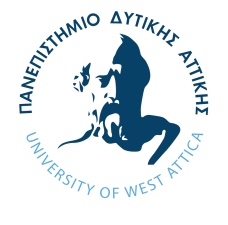 ΤΕΧΝΙΚΗ ΕΚΘΕΣΗ ΕΡΓΑΣΤΗΡΙΑΚΗΣ ΑΣΚΗΣΗΣ  ΟΝΟΜΑΤΕΠΩΝΥΜΟ:  …………………………………………………………………………. ΟΜΑΔΑ ΕΡΓ/ΡΙΟΥ: …….…. ΗΜΕΡΑ/ ΩΡΑ: …………..………..……….. ΗΜΕΡ/ΝΙΑ: ……………..…..…α/αV (Volt)i (mA)P (W)B (Lux)I    (Cd)Φολ  (Lumen)Κ=Φολ/P (Lm /Watt)140700250750360802465875570901167592187809532885964999099731095100112111001041801211010735013120112590α/αV (Volt)i (mA)P (W)B (Lux)I    (Cd)Φ  (Lumen)Κ=Φ/P (Lm /Watt)110104022013203301552440175165501968066021525077024558088025412009902652050101002703000